       2019 Super Rec, Jr High & Elementary Competition Registration Form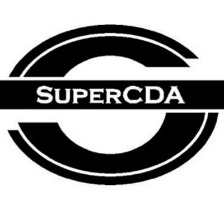 Held at: IGI Gymnastics, 145 Plaza Dr., Westmont, ILSunday, October 20, 2019*print, complete & mail to address belowFILL IN Registration Info: Community or School Name:_____________________________________ # of Teams: ______________ CHEER TEAMS –Grade Level of Team: ___________  # of kids on the Team: ___________	REC	JRH	EGrade Level of Team: ___________  # of kids on the Team: ___________	REC	JRH	EGrade Level of Team: ___________  # of kids on the Team: ___________ 	REC	JRH	E	Grade Level of Team: ___________  # of kids on the Team: ___________ 	REC	JRH	E	Grade Level of Team: ___________  # of kids on the Team: ___________ 	REC	JRH	E	Grade Level of Team: ___________  # of kids on the Team: ___________ 	REC	JRH	EPOM/DANCE TEAMS –Grade Level of Team: ___________  # of kids on the Team: ___________ 	REC	JRH	E	Grade Level of Team: ___________  # of kids on the Team: ___________ 	REC	JRH	EGrade Level of Team: ___________  # of kids on the Team: ___________ 	REC	JRH	EGrade Level of Team: ___________  # of kids on the Team: ___________ 	REC	JRH	EDirector’s Name: ________________________________ Phone: ________________________________ E-mail:_______________________________________________________________________________# of coaches attending: ______________CALCULATE Totals: Participant Fee $35 x # of participants _______----------------------        TOTAL DUE   =   Admission Fee for spectators will be $5/person								      Payment in FULL is due SEPT 15 Please send one (1) organization check or money order.   Credit payments are available for a 2.5% processing fee.  Bank transfers are also available for no fee.  Contact: gina.alatzakis@supercda.comRelease Forms are due at CHECK-IN OCT 20. Please be sure all fields are filled out.Changes may be made up until 2 weeks before this event.  No Refunds will be issued after the 2 week deadline.  Outstanding balances after the Sept 1 deadline will be removed from the competition line up until all balances have been paid.SEND Forms & Payments PAYABLE to: SuperCDA | PO Box 7064 | Deerfield, IL 60015